Supplement 3. Figure S1. Overall survival by type of anesthesia for 4,660 pairs from a full propensity score match of patients given a volatile anesthetic or propofol for anesthesia maintenance for breast cancer surgery.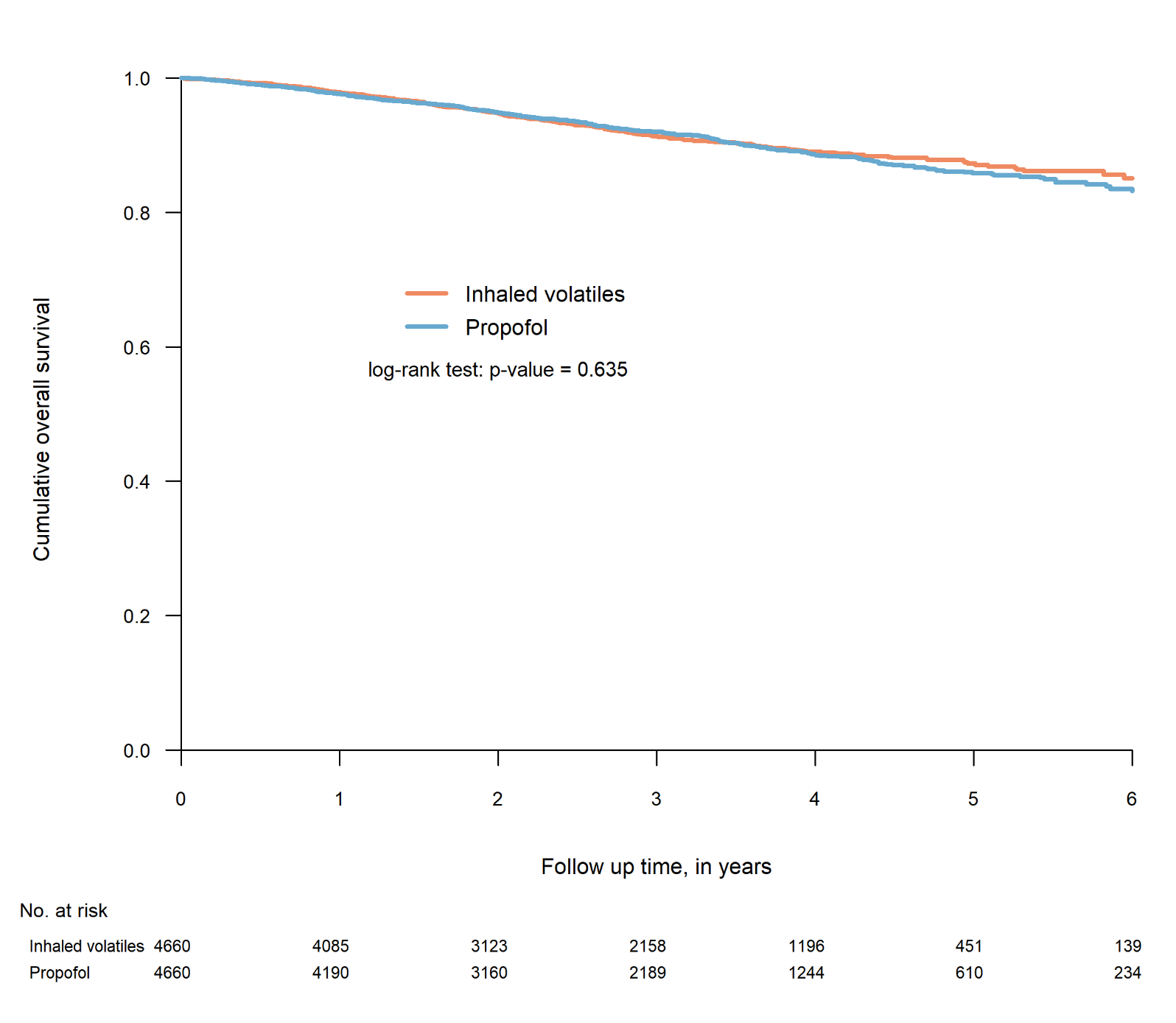 Figure S2. Overall survival by type of anesthesia for 324 pairs from a full propensity score match of triple negative breast cancer given a volatile anesthetic or propofol for anesthesia maintenance for breast cancer surgery. 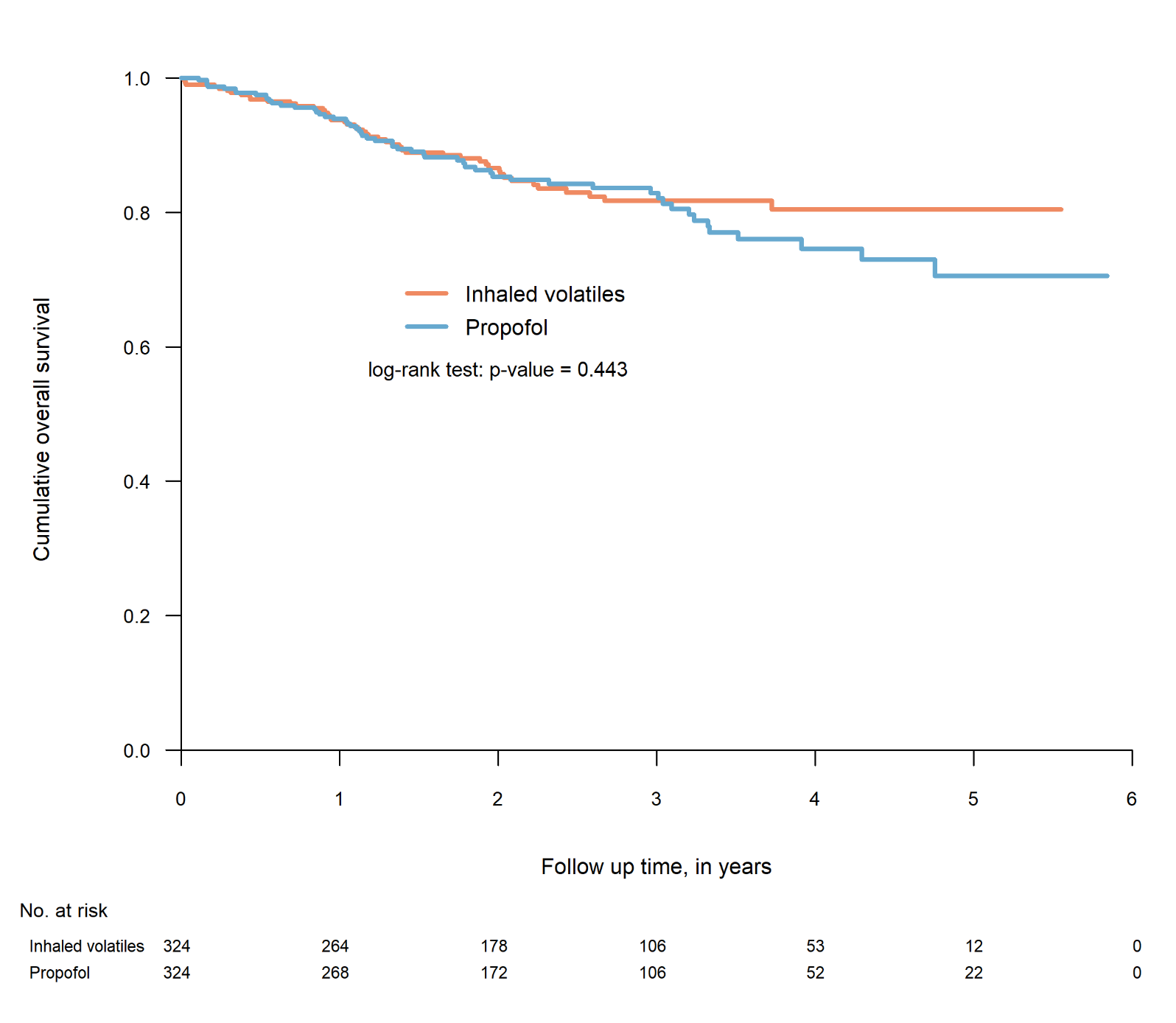 